                             Chiara Cavazzini 3Blssa, Galvani.    LA MIA ESPERIENZA AL                MUBA  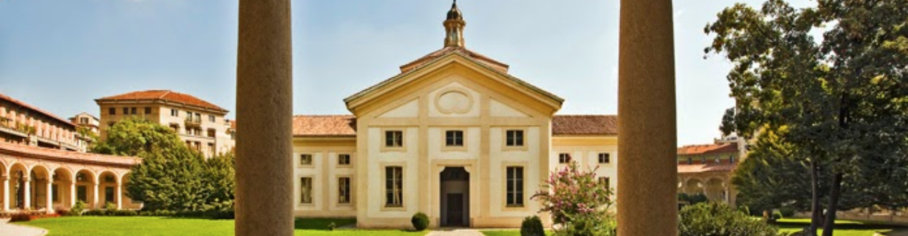 MUBA è un centro permanente di progetti culturali e artistici dedicati all’infanzia che promuove il gioco familiare: I genitori/adulti accompagnano i piccoli e condividono l’esperienza di gioco, un passaggio fondamentale nel processo di crescita. All’interno delle attività sono presenti educatori specializzati,che facilitano e sostengono il pensiero creativo e i processi cognitivi che si attivano nei bambini durante le attività proposte, a cui noi tirocinanti ci siamo affiancati per un periodo di due settimane. 
I bambini e i ragazzi possono sperimentare, conoscere e imparare attraverso il gioco e l’esperienza diretta. Giocare, fare, pensare, crescere, emozionarsi, divertirsi, toccare, annusare, ascoltare, barattare i giochi e anche festeggiare il compleanno.
Tutte le attività sono sviluppate per favorire ed incoraggiare il pensiero creativo dei bambini. Le attività del museo sono rivolte a bambini dai 12 mesi ai 12 anni. MUBA sviluppa e diffonde l’educazione non formale, al fine di promuovere una cultura innovativa per l’infanzia con al centro l'esperienza diretta dei bambini, secondo il metodo pedagogico dei Children’s Museums.
A Milano è stato il primo gruppo che ha proposto con successo mostre di grande rilievo per bambini, uniche per ampiezza e numero di visitatori.
MUBA lavora in un sistema di partnership e di condivisione a livello internazionale a garanzia dell’innovatività e del continuo aggiornamento dei progetti.
Il centro è ospitato presso il complesso tardo barocco della Rotonda della Besana a Milano.
L'area, caratterizzata dal porticato che la separa dalla città, è oggi un giardino pubblico. Al centro della Rotonda, l’ex chiesa di San Michele, ospita il museo.Nel periodo della nostra permanenza come studenti tirocinanti le mostre in corso erano REMIDA e VIETATO NON TOCCARE. REMIDA, ideato a Reggio Emilia nel 1996, è un progetto dell’Istituzione Nidi e Scuole d’Infanzia del Comune di Reggio Emilia e di Iren Emilia, gestito dalla Fondazione Reggio Children Centro Loris Malaguzzi. Intorno a questa esperienza è nata la rete dei REMIDA che oggi si compone di 18 centri nel mondo di cui REMIDA MILANO è parte.Remida Milano propone diverse attività pensate per i bambini dell’asilo nido, della scuola dell’infanzia e delle scuole primarie. Rimanenze di produzione o esuberi di magazzino vengono riutilizzati in modo creativo e divertente, si trasformano, come gli oggetti toccati dal mitico Re Mida, in preziose risorse creative.Oggetti e scarti di carta, cartone, ceramica, stoffa, cordame, plastica, cuoio, gomma, legno e metallo diventano possibilità di gioco e di sperimentazione della fantasia.Si svolgono contemporaneamente due attività adatte ai bambini da 2 a 11 anni.
Gli educatori favoriscono il processo di gioco e sono a disposizione dei partecipanti: hanno formazioni che spaziano dalla psicologia, al teatro, alla pedagogia, all’arte e alla scienza.
Gli accompagnatori adulti sono invitati a partecipare attivamente, non solo a giocare ma a mettersi in gioco.
I turni di gioco durano circa 75 minuti. Ci si toglie le scarpe e un grande tappeto ospita i partecipanti.

REMIDA MILANO accoglie bambini dai 2 agli 11 anni e i loro accompagnatori, mettendo a disposizione una selezione di materiali che possono essere utilizzati secondo le età e i gusti di ognuno.Sono presenti due macroaree, una di sperimentazione sensoriali e polimaterica, maggiormente indicata per i più piccoli, con una scelta di materiali adeguati allo stimolo di competenze utili allo sviluppo cognitivo, motorio e creativo, e una, per i più grandi, con una scelta specifica di materiali dedicati alla costruttività.


VIETATO NON TOCCARE è una mostra-gioco interattiva per bambini dai 2 ai 6 anni alla scoperta del lavoro di Bruno Munari. Realizzata da MUBA e Associazione Bruno Munari con la collaborazione di Corraini Edizioni.  Il percorso di gioco è impostato sulla scoperta, la meraviglia, l’esperienza tattile e visiva, la sperimentazione e il fare. Poche regole e tanta libertà di muoversi per scoprire il mondo di Bruno Munari. I bambini, insieme alle loro famiglie, possono esplorare le diverse installazioni con tutto il corpo, vivendo un’esperienza unica e suggestiva: toccare, manipolare, comporre, scomporre, sperimentare sono parte del processo di apprendimento tipico dell’infanzia.    La mostra si snoda attraverso quattro momenti di esperienza: Le Scatole della Meraviglia, Toccare con gli occhi e vedere con le mani, il gioco Più e Meno, il Prato dei Prelibri. Il risultato ottenuto è stata un’alternanza costruttiva e proficua che ha incrementato il mio livello di conoscenza per quanto riguarda i metodi di apprendimento e di educazione dell’infanzia.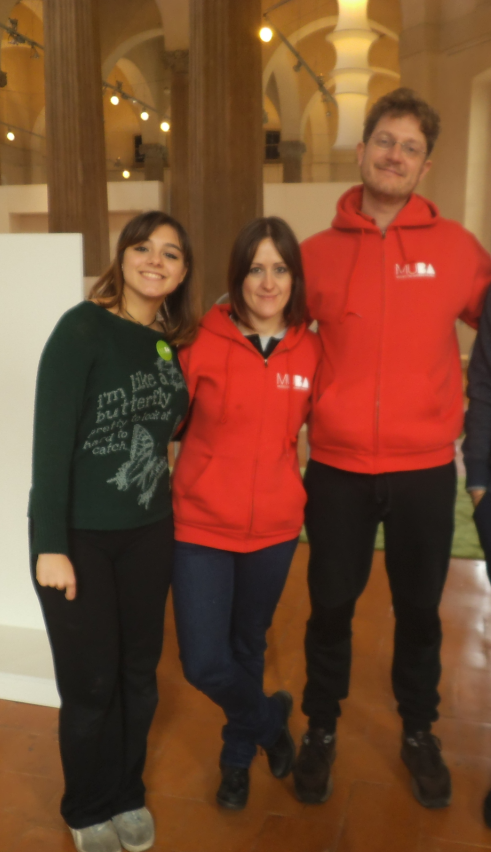 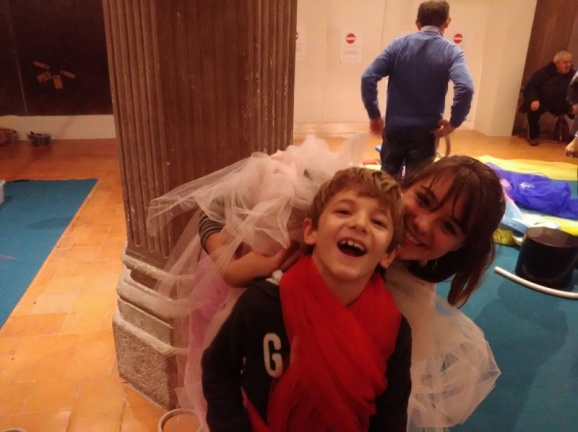 